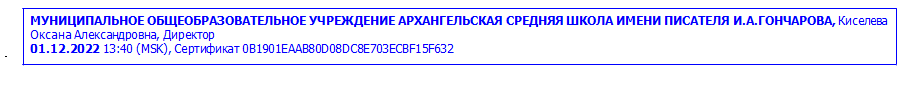 УтверждаюДиректор школы _________О.А.КиселеваПриказ № 177 от  25.08.2022Муниципальное общеобразовательное учреждение Архангельская средняя школа имени писателя И.А.ГончароваГодовой календарный учебный график работы школына 2022-2023 учебный год.          Календарный учебный график МОУ Архангельской  СШ на 2022-2023 учебный год является документом, регламентирующим организацию образовательного процесса.          В соответствии с Федеральным законом от 29.12.2012 № 273-ФЗ «Об образовании в Российской Федерации», Постановление Главного государственного санитарного врача РФ от 28 сентября 2020 г. № 28 "Об утверждении санитарных правил СП 2.4.3648-20 "Санитарно-эпидемиологические требования к организациям воспитания и обучения, отдыха и оздоровления детей и молодежи", Приказ  Министерства просвещения Российской Федерации  от 22.03.2021  № 115 "Об утверждении Порядка организации и осуществления образовательной деятельности по основным общеобразовательным программам - образовательным программам начального общего, основного общего и среднего общего образования", с действующими санитарными правилами СП 3.1/2.4.3598-20 "Санитарно-эпидемиологические требования к устройству, содержанию и организации работы образовательных организаций и других объектов социальной инфраструктуры для детей и молодежи в условиях распространения новой коронавирусной инфекции (COVID-19)" », письмом Министерства просвещения и воспитания Ульяновской области от 05.07.2022  № 73- ИОГВ01-05/461 исх. «Об организации 2022/2023 учебного года», Устава МОУ Архангельской СШ, Учебного плана МОУ Архангельской СШ и  в целях организованного завершения учебных триместров  2022-2023 учебного года,  проведения школьных каникул:1. Начальное общее образованиеКалендарные периоды учебного годаДата начала учебного года: 1 сентября 2022 года.Дата окончания учебного года: 31 мая 2023 года.Продолжительность учебного года:1-е классы – 33 недели (окончания учебного года  26 мая 2023 года);2–4-е классы – 34 недели (окончания учебного года 31 мая 2023 года).Периоды образовательной деятельностиПродолжительность	учебных	занятий	по	триместрам	в	учебных неделях и учебных днях1-е классы2–4-е классы
Для 1 классов используются «ступенчатый» режим обучения:в сентябре – декабре каждый  урок по 35 минут каждый,в январе – мае по 4 урока и один день 5 уроков (последний физкультура) по 40 минут каждый;  в середине учебного дня, организовано проведение динамической паузы продолжительностью не менее 40 минут; Продолжительность каникул1 класс2–4-е классыРаспределение образовательной недельной нагрузки           4.       Расписание звонков2. Основное общее образованиеКалендарные периоды учебного годаДата начала учебного года: 1 сентября 2022 года.Дата окончания учебного года (5–8-е классы): 31 мая 2023 года.Дата окончания учебного года (9-й класс): 25 мая 2023 года.Продолжительность учебного года:5–8-е классы – 34 недели;9-й класс – 33 недели (без учета государственной итоговой аттестации (ГИА)). Сроки проведения ГИА обучающихся устанавливает Рособрнадзор.Периоды образовательной деятельностиПродолжительность учебных занятий по триместрам в учебных неделях и днях5–8-е классы9-й классСроки проведения ГИА обучающихся устанавливает Федеральная служба по надзору в сфере образования и науки (Рособрнадзор). 2.2. Продолжительность каникул* Для обучающихся 9-х классов учебный год завершается в соответствии с расписанием ГИА. Режим работы образовательной организацииРаспределение образовательной недельной нагрузки           5.   Расписание звонков3. Среднее общее образованиеКалендарные периоды учебного годаДата начала учебного года: 1 сентября 2022 года.Дата окончания учебного года (11-й класс): 25 мая 2023 года.Продолжительность учебного года:11-й класс – 33 недели ( без учета государственной итоговой аттестации (ГИА). Сроки проведения ГИА обучающихся устанавливает Рособрнадзор.Периоды образовательной деятельностиПродолжительность учебных занятий по полугодиям в учебных неделях и днях10 класс11 класс2.2. Продолжительность каникулДля обучающихся 11-х классов учебный год завершается в соответствии с расписанием ГИА. В календарном учебном графике период определен примерно.Режим работы образовательной организации4. Распределение образовательной недельной нагрузки при 5-дневной учебной неделеКоличество классов – комплектов в каждой параллели           5.  Расписание звонков В соответствии с СП 3.1/2.4. 3598- 20  с 1 сентября 2022 года  в  МОУ Архангельской СШ   организован  ежедневный «утренний фильтр» при входе в здание с обязательной термометрией. Уроки физической культуры проводят на открытом воздухе при благоприятных условиях. Разработаны маршруты  передвижения для каждого класса из раздевалок в учебные кабинеты, обеспечивающие  максимальную разобщённость классов. При необходимости, организовать образовательный процесс  с использованием электронных и дистанционных образовательных технологий.Организация питания:Завтрак:1 класс – 08.55-09.152-4 классы – 09.00-09.20   5-11 классы – 10.00-10.20Обед:1 класс – 11.50- 12.102-4 классы -11.50-12.105-11 классы – 12.50-13.10Проведение промежуточной аттестации   Промежуточная аттестация в переводных классах (во 2 - 8, 10 классах) проводится в форме итоговых контрольных и диагностических работ, ВПР по соответствующему графику без прекращения  общеобразовательного процесса в соответствии с Уставом школы и решением Педагогического совета образовательного учреждения.Целью аттестации являются:а) обеспечение социальной защиты обучающихся, соблюдение их прав и свобод в частности регламентации учебной загруженности в соответствии с санитарными правилами и нормами, уважения их личности и человеческого достоинства;б) установление фактического уровня теоретических знаний и понимания учащихся по предметам обязательной части учебного плана, их практических умений и знаний;в) соотнесение этого уровня с требованиями государственного стандарта;г) контроль выполнения учебных программ, рабочих программ изучения этих предметов. Промежуточная аттестация подразделяется на текущую, годовую и переводную.Текущий контроль знаний во 2–8, 10-х классах проводится в форме тестирования, контрольных работ, контрольных диктантов, комплексных контрольных работ в соответствии со сроками, установленными педагогическим советом на текущий учебный год.В соответствии с требованиями ФГОС в первых классах проводится комплексная итоговая работа в конце учебного года для диагностики уровня сформированности универсальных учебных действий.Промежуточная аттестация во 2–8, 10-х классах проводится в соответствии со сроками и в формах, установленными педагогическим советом на текущий учебный год в режиме образовательной деятельности.Учащиеся, обучающиеся по индивидуальным учебным планам, аттестуются по предметам, включённым в этот план. Учащиеся, временно обучающиеся в санаторных школах, реабилитационных общеобразовательных учреждениях, аттестуются на основе их аттестации в этих учебных заведениях.Оценки по предметам, дисциплинам за учебный период выставляются за 2 дня до его окончания. В начальной школе в первом классе аттестация не проводится, второй класс аттестуется со 2-го триместра, в 3-9 классах промежуточная аттестация осуществляется за каждый триместр и год, кроме спецкурсов, аттестация по которым проводится за полугодие, в 10-11 классах аттестация проводится по полугодиям и за год.Государственная итоговая аттестация обучающихся.Государственная итоговая аттестация в 9-х и 11-х классах проводится в форме ЕГЭ, ОГЭ, ГВЭ соответственно срокам, установленным Министерством просвещения Российской Федерации на данный учебный год.Праздничные  дни:04 ноября  – День народного единства01 января – Новый год07 января – Рождество Христово23 февраля  – День защитника Отечества 08 марта –  Международный женский день 01 мая –   праздник Весны и Труда 09 мая  – День Победы 12 июня – День РоссииУтверждаюДиректор школы _________О.А. КиселеваПриказ №   177 от  25.08.2022Муниципальное общеобразовательное учреждение Архангельская средняя школа имени писателя И.А.ГончароваГодовой календарный учебный график работы школы на 2022-2023 учебный годУчебный периодДатаДатаПродолжительностьПродолжительностьУчебный периодНачалоОкончаниеКоличество учебныхнедельКоличество учебныхднейI триместр01.09.202220.11.202210 недель51II триместр28.11.202219.02.202311 недель55III триместр27.02.202326.05.202312 недель56Итого в учебном годуИтого в учебном годуИтого в учебном году33 недели162Учебный периодДатаДатаПродолжительностьПродолжительностьУчебный периодНачалоОкончаниеКоличество учебныхнедельКоличество учебныхднейI триместр01.09.202220.11.202210 недель51II триместр28.11.202219.02.202311 недель55III триместр27.02.202331.05.202313 недель59Итого в учебном годуИтого в учебном годуИтого в учебном году34 недели165Каникулярный периодДатаДатаПродолжительность каникулКаникулярный периодНачалоОкончаниеПродолжительность каникулОсенние каникулы 110.10.202216.10.2022Осенние каникулы 221.11.202227.11.20227Зимние каникулы 131.12.202208.01.2023            9Зимние каникулы 220.02.202326.02.20237Весенние каникулы10.04.202316.04.20237ИтогоИтогоИтого   37Каникулярный периодДатаДатаПродолжительность каникулКаникулярный периодНачалоОкончаниеПродолжительность каникулОсенние каникулы 110.10.202216.10.20227Осенние каникулы 221.11.202227.11.20227Зимние каникулы 131.12.202208.01.2023              9Зимние каникулы 220.02.202326.02.20237Весенние каникулы10.04.202316.04.20237ИтогоИтогоИтого   37Образовательная деятельностьНедельная нагрузка (5-дневная учебная неделя)в академических часахНедельная нагрузка (5-дневная учебная неделя)в академических часахНедельная нагрузка (5-дневная учебная неделя)в академических часахНедельная нагрузка (5-дневная учебная неделя)в академических часахОбразовательная деятельность1-й класс2-й класс3-и класс4-й классУрочная21232323Внеурочная37541 класс (сентябрь- декабрь)1 класс (сентябрь- декабрь)Понедельник - пятница1 урок08.20 - 08.55Перемена 20 минЗавтрак   08.55 - 09.152 урок09.15 - 09.50Динамическая пауза 40 мин09.50 - 10.303 урок10.30 -  11.05Перемена 10 мин  11.05 -11.154 урок11.15 -11.50Перемена 20 минОбед 11.50 -12.105 урок 12.10-12.451(январь-май) 2-4 класс1(январь-май) 2-4 классВторник – пятница8.10 –  зарядка Вторник – пятница8.10 –  зарядка Понедельник 8.10 – линейка, поднятие флага РФПонедельник 8.10 – линейка, поднятие флага РФ1 урок08.20  -   09.00ЗавтракПеремена 20 мин09.00- 9.202 урок09.20 - 10.00Перемена 20 мин10.00- 10.203 урок10.20 -  11.00Перемена 10 мин11.00 – 11.104 урок11.10 - 11.50Обед  Перемена  20 мин11.50 -12.105 урок12.10 -  12.50Учебный периодДатаДатаПродолжительностьПродолжительностьУчебный периодНачалоОкончаниеКоличество учебныхнедельКоличество учебныхднейI триместр01.09.202220.11.202210 недель51II триместр28.11.202219.02.202311 недель55III триместр27.02.202331.05.202313 недель59Итого в учебном годуИтого в учебном годуИтого в учебном году34 недели165Учебный периодДатаДатаПродолжительностьПродолжительностьУчебный периодНачалоОкончаниеКоличество учебныхнедельКоличество учебныхднейI триместр01.09.202220.11.202210 недель51II триместр28.11.202219.02.202311 недель55III триместр27.02.202325.05.202312 недель55Итого в учебном году33 недели161ГИА*Итого в учебном году без учета ГИАИтого в учебном году без учета ГИАИтого в учебном году без учета ГИА33 недели161Каникулярный периодДатаДатаПродолжительность каникулКаникулярный периодНачалоОкончаниеПродолжительность каникулОсенние каникулы 110.10.202216.10.20227Осенние каникулы 221.11.202227.11.20227Зимние каникулы 131.12.202208.01.2023              9Зимние каникулы 220.02.202326.02.20237Весенние каникулы10.04.202316.04.20237ИтогоИтогоИтого   37Период учебной деятельности5–9-е классыУчебная неделя (дней)5 днейУрок (минут)40 минутПерерыв (минут)10–20 минутПериодичность промежуточной аттестацииПо триместрамОбразовательная деятельностьНедельная нагрузка (5-дневная учебная неделя)в академических часахНедельная нагрузка (5-дневная учебная неделя)в академических часахНедельная нагрузка (5-дневная учебная неделя)в академических часахНедельная нагрузка (5-дневная учебная неделя)в академических часахНедельная нагрузка (5-дневная учебная неделя)в академических часахОбразовательная деятельность5-е классы6-е классы7-е классы8-е классы9-е классыУрочная2930323333Внеурочная422135-9  класс5-9  классВторник – пятница8.10 –  зарядка Вторник – пятница8.10 –  зарядка Понедельник 8.10 – линейка, поднятие флага РФПонедельник 8.10 – линейка, поднятие флага РФ1 урок08.20  -   09.00Перемена 20 мин09.00- 9.202 урок09.20 - 10.00ЗавтракПеремена 20 мин10.00- 10.203 урок10.20 -  11.00Перемена 10 мин11.00 – 11.104 урок11.10 - 11.50Перемена  20 мин11.50 -12.105 урок12.10 -  12.50Обед  Перемена 20 мин12.50 – 13.106 урок13.10 – 13.50Перемена 10 мин13.50 – 14.007 урок 14.00 – 14.40Учебный периодДатаДатаПродолжительностьПродолжительностьУчебный периодНачалоОкончаниеКоличество учебных недельКоличествоучебных днейI полугодие01.09.202230.12.20221576II полугодие09.01.202331.05.20231989ВсегоВсегоВсего34 недели165Учебный периодДатаДатаПродолжительностьПродолжительностьУчебный периодНачалоОкончаниеКоличество учебных недельКоличествоучебных днейI полугодие01.09.202230.12.20221576II полугодие09.01.202325.05.20231885ГИА*Итого в учебном году без учета ГИАИтого в учебном году без учета ГИАИтого в учебном году без учета ГИА33 недели161Каникулярный периодДатаДатаПродолжительность каникулКаникулярный периодНачалоОкончаниеПродолжительность каникулОсенние каникулы 110.10.202216.10.20227Осенние каникулы 221.11.202227.11.20227Зимние каникулы 131.12.202208.01.2023              9Зимние каникулы 220.02.202326.02.20237Весенние каникулы10.04.202316.04.20237ИтогоИтогоИтого   37Период учебной деятельности11-й классУчебная неделя (дней)5 днейУрок (минут)40 минутПерерыв (минут)10–20 минутПериодичность промежуточной аттестацииПо полугодиямОбразовательная деятельностьНедельная нагрузка в академических часахНедельная нагрузка в академических часахОбразовательная деятельность11-е классы11-е классыУрочная3434Внеурочная11Класс 1234567891011Кол-во1111111111110-11  класс10-11  классВторник – пятница8.10 –  зарядка Вторник – пятница8.10 –  зарядка Понедельник 8.10 – линейка, поднятие флага РФПонедельник 8.10 – линейка, поднятие флага РФ1 урок08.20  -   09.00Перемена 20 мин09.00- 9.202 урок09.20 - 10.00ЗавтракПеремена 20 мин10.00- 10.203 урок10.20 -  11.00Перемена 10 мин11.00 – 11.104 урок11.10 - 11.50Перемена  20 мин11.50 -12.105 урок12.10 -  12.50Обед  Перемена 20 мин12.50 – 13.106 урок13.10 – 13.50Перемена 10 мин13.50 – 14.007 урок 14.00 – 14.40